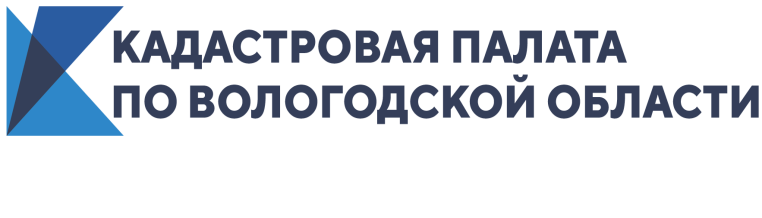 Кадастровая палата по Вологодской области расскажет, как присвоить, изменить адрес и назначение объектов недвижимости23 декабря 2020 года в 10:00 (МСК) Кадастровая палата по Вологодской области проведет вебинар на тему: «Как владельцу самостоятельно изменить адрес или назначение объекта недвижимости». Эксперты Кадастровой палаты по Вологодской области собрали воедино всю информацию о присвоении, изменении адреса объекту недвижимости, а также о его внесении в Единый госреестр недвижимости. На вебинаре мы расскажем:С чего начать, чтобы присвоить адрес объекту недвижимости?Какова роль органа местного самоуправления в этом процессе?Что такое Федеральная информационная адресная система и ее возможности?Особенности включения сведений об адресе объекта недвижимости в межевые и технические планы.Назначение – еще одна характеристика объекта недвижимости, которая определяет его правовой режим, а также влияет не величину кадастровой стоимости. В рамках вебинара вы узнаете: Как изменить назначение объектов капитального строительства?Как перевести садовый дом в жилой: этапы, документы, сроки?На эти и другие актуальные вопросы, связанные с изменением адреса и назначения объекта недвижимости, ответит начальник отдела обработки документов и обеспечения учетных действий № 2 Кадастровой палаты по Вологодской области – Позднякова Марина Николаевна.Присоединяйтесь – и любая сложная ситуация прояснится!Продолжительность вебинара до 90 минут.ВНИМАНИЕ!Стоимость участия в вебинаре составляет (в т.ч. НДС): 1 слушатель – 1000 руб.Для участия необходимо авторизоваться по ссылке: https://webinar.kadastr.ru/webinars/ready/detail/105.Оплата принимается до 21 декабря (включительно). Успейте оплатить квитанцию!Убедительная просьба – оплачивать участие в вебинаре как гражданин (физическое лицо), а не от организации.Кадастровая палата по Вологодской областиПресс-служба тел. 8 (8172) 57-26-72press@35.kadastr.ru